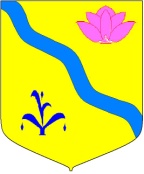 Администрация  Кировского  муниципального района  ПОСТАНОВЛЕНИЕ               02.04.2018                     п. Кировский                                         №85 О внесении изменений в постановление администрацииКировского муниципального района № 643 от 31.10.2013 г.«Об утверждении  целевой программы Кировского муниципального района «Устойчивое развитие сельских территорий  на 2014-2017 годы и на период до 2020 года»  и муниципальную программу, утвержденную данным постановлением В соответствии  с пунктом 2 статьи 179 Бюджетного Кодекса РФ, пунктом 5.1.1.2 «Порядка принятия решений о разработке, формирования, реализации и проведения оценки эффективности реализации муниципальных программ в Кировском муниципальном районе», утвержденную Постановлением администрации Кировского муниципального района от 11.05.2016г. №122, распоряжением администрации Кировского муниципального района №75-р от 03.04.2017г., руководствуясь решением  Думы Кировского муниципального района от 22.12.2016г №67-НПА «О районном бюджете Кировского муниципального района на 2017 год»», ПОСТАНОВЛЯЕТ:1.Внести в постановление администрации Кировского муниципального района № 643 от 31.10.2013 г. «Об утверждении  целевой программы Кировского муниципального района «Устойчивое развитие сельских территорий  на 2014-2017 годы и на период до 2020 года» и муниципальную программу, утвержденную данным постановлением, изменения в паспорте программы Кировского муниципального района «Устойчивое развитие сельских территорий на 2014-2017 годы и на период до 2020 года» следующие изменения:1.1. Объемы и источники финансирования в том числе по годам , изложить в следующей редакцииВ пункте 7. Ресурсное обеспечение программы изложить в следующей редакции      «Сумма расходов бюджета Кировского муниципального района на финансирование Программы на 1 этапе составляет 720,2 тыс. рублей, в том числе по годам: 2014г- 453тыс.руб.; 2015г- 200 тыс.руб.; 2016г-14,7тыс.руб.; 2017г- 52,5тыс.руб»2.Руководителю аппарата администрации Кировского муниципального района Тыщенко Л.А. разместить настоящее постановление на сайте администрации Кировского муниципального района.Глава Кировского Муниципального района  			                                       И.И. ВотяковОбъемы и источники финансирования в том числе по годам:Бюджет Кировского муниципального района, в том числе по годам:2014г- 453 тыс.руб.; 2015г- 200 тыс.руб.;                  2016г-      14,7 тыс.руб.; 2017г- 52,5 тыс.руб.